Publicado en Madrid el 11/11/2021 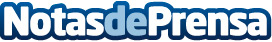 La alianza #CEOPorLaDiversidad reúne a 75  empresas y sus CEOEsta alianza liderada por la Fundación Adecco y la Fundación CEOE, tiene como misión unir a CEO de las principales empresas en torno a una visión común e innovadora de la diversidad, equidad e inclusión. Los directivos adheridos han reconocido el "liderazgo inclusivo" como el gran fundamento para impulsar la competitividad de las empresas y la cohesión social en la era postpandemiaDatos de contacto:A914115868Nota de prensa publicada en: https://www.notasdeprensa.es/la-alianza-ceoporladiversidad-reune-a-75 Categorias: Madrid Emprendedores Recursos humanos http://www.notasdeprensa.es